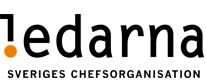 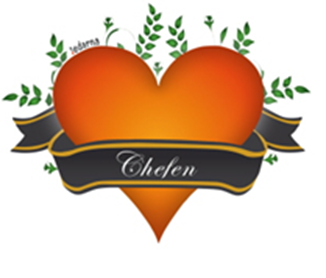 Medlemsinfo 18w38Volvo Cars förbereder sig för framtiden! Volvo Cars står in för stora utmaningar och utifrån detta så vill Volvo Cars starta upp något som heter Competence Shift ”Vi förbereder oss för framtiden”. Detta innebär att man vill titta över kompetenserna för framtiden på sina anställda. Som ni troligen har läst, så har företaget gått ut med information idag kring hur Volvo Cars vill förbereda sig för framtiden. Se gärna filmen ”Vi förbereder oss för framtiden” på Volvo Cars hemsida, men vår HR chef Hanna Fager.  Företagsledningen har pratat med Ledarna och de övriga tjänstemannafacken angående hur företaget måste möta nya möjligheter och utmaningar i framtiden. Företaget lyfter fram förändringar så som digitalisering, automatisering, elektrifiering, globalisering, förändrade affärsmodeller och nya affärsmodeller. Detta har och kommer att till viss del rita om kartan när det gäller vilka kompetenser företaget behöver i framtiden, detta innebär att vissa kompetenser finns det ett mindre behov av samtidigt som det efterfrågas nya kompetenser. I dessa diskussioner med företaget har klubben tryckt på vikten av att våra medlemmar skall få möjligheten till rätt stöd vid en eventuell omställning. Ledarna har även under dessa diskussioner lyft fram och anser att kompetensutvecklingen är en av dom viktigaste frågorna som företaget måste jobba med. Detta för att företaget och Ledarnas medlemmar skall vara rustade för framtida utmaningar samtidigt som företaget tar hand om den unika kompetens som finns här.Om någon av Ledarnas medlemmar blir påverkade av en omställning så skall detta som vanligt föregås av en förhandling och Ledarna kommer vara med för att ge råd och stöd.Lönerevision 2019Vi har nu börjat dialogen runt 2019 års lön. Vi har nu haft 2 möten och nu tittar vi på hur vi skall ta oss vidare i nästa steg där vi mer konkret får till oss 2019 års avtal. Vi återkommer under hösten hur förhandlingar mer i detalj kommer att se ut.  Ledarnas Inkomstförsäkring blir bättre! 
Den 1 oktober 2018 förbättras Ledarnas inkomstförsäkring. Antalet ersättningsdagar i basförsäkringen som ingår i medlemsavgiften ökar från 100 till 150 dagar. Medlemsavgiften påverkas inte av den här förbättringen.

Det här gör att man som medlem maximalt kan försäkra 250 ersättningsdagar om man väljer att teckna Tilläggsförsäkring Tid som ger 100 dagar extra. Detta erbjudande har inte något annat fackförbund idag, här är Ledarna unika. Se brev 18W27 runt mer info. 

Ordförande har ordetNi kan alltid kontakta oss/mig i alla typer av frågor som berör er medlemmar.  Peter Storm,Ordförande för Ledarna i GBG på Volvo Cars0708-20 90 36peter.storm@volvocars.com  